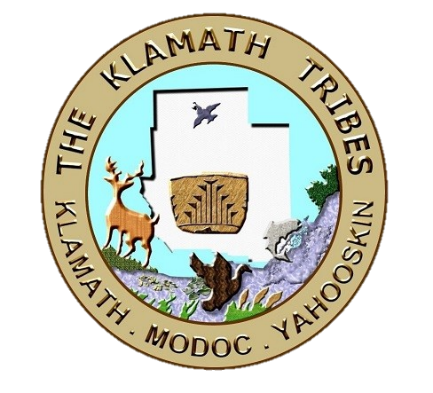 PUBLIC COMMENTReview & Comment on Low Income Home Energy Assistance Program (LIHEAP) FY2024 Planhttps://klamathtribes.org/administration/community-services/The Klamath Tribes, Community Services Department, is seeking input from Tribal households and individuals we serve, regarding this year’s draft LIHEAP Model Plan.  Public Comment per Section 2605(b)(12) of the LIHEAP Statue.